Контрольно-оценочная самостоятельность  младшего школьника-ресурс повышения качества образованияГлавная форма контроля в учебной деятельности - пооперационный контроль, т.е. контроль за правильностью  процесса осуществления способа действия.Д.Б. ЭльконинУчебная деятельность - основа для построения контрольно-оценочной деятельности участников образовательного процесса.Контрольно-оценочная самостоятельность  —  важное субъектное свойство личности,  готовность к  осознанным, ответственным действиям для осуществления контроля и оценки своей деятельности. Структура контрольно-оценочной самостоятельности  состоит из четырех взаимосвязанных процессов: потребностно - мотивационного, контрольного, оценочного,  корректировочного. Контрольно - оценочная самостоятельность – это регулятивное универсальное учебное действие. В условиях дистанционного обучения контрольно - оценочная самостоятельность обучающихся приобретает особую значимость. Педагогическая практика учителя  по формированию контрольно-оценочной самостоятельности  школьников должна включать  ключевые педагогические элементы: критериальное оценивание; пооперационное, формирующее оценивание; разноуровневое учебные задания;  образовательные места в классном пространстве и в тетради; систему специальных предметных задач для формирования учебных действий контроля и оценки; педагогические приемы формирования действий контроля и оценки у младших школьников.Критериальное оценивание  должно быть основной  формой оценивания результатов работ обучающихся. Смайлики и кружки светофора, повсеместно используемые в начальных классах,  не выявляют сформированность учебно - предметных компетенций. В соответствии с ФГОС критериями освоения ООП являются планируемые образовательные результаты, представленные в программах изучения образовательных областей и в кодификаторе элементов содержания (КЭС).Использование технологии критериального оценивания заключается в сравнении достижений учащихся с чётко определёнными, заранее известными критериями. В соответствии с ФГОС критериями освоения ООП НОО являются планируемые образовательные результаты, представленные в программах изучения и в кодификаторе элементов содержания (КЭС) образовательных областей.Преимущества критериального оценивания:даёт возможность определить, насколько успешно усвоен тот или иной учебный материал, сформирован тот или иной практический навык;позволяет фиксировать как изменения общего уровня подготовленности каждого учащегося, так и динамику его успехов в различных сферах познавательной деятельности;является «прозрачной» в смысле способов выставления текущих и итоговых отметок и целей оценивания;содержит механизм, поощряющий и развивающий самооценивание учащимися своих достижений, а также рефлексию происходящего изменения с ним в ходе учебного процесса;позволяет бережно относиться к психике учащихся, избегать травмирующих ее ситуаций.Дмитрий Борисович Эльконин сожалел, что  в практике преобладает контроль по результату. Воспитывая установку на получение правильного результата и на контроль по результату, можно сформировать невнимательность. Он отмечал, что  главной формой контроля в учебной деятельности  должен стать пооперационный контроль, т.е. контроль  за правильностью формирования  изучаемых понятий и способа действия. Этим  требованиям отвечает формирующее оценивание, т.е. оценивание детьми своих достижений в процессе обучения, формирования  понятий.Формирующее оценивание  сопровождается листом оценивания при выполнении входной и рубежной диагностических работ; при этом сами обучающиеся под руководством учителя/самостоятельно перечисляют критерии (предметные умения), необходимые для выполнения данного учебного задания. Учащийся после решения оценивает свое выполнение задания по этим критериям. Оценка ученика предшествует оценке учителя.Пример. Тема: «Внетабличное деление вида 42:3»Входная диагностическая работа (ВДР), (перед изучением новой темы).Вычислите: а) 2х6, 6х2, 12:3, 36:4. 8:2, 24:3б) 60:6, 90:9, 20х3, 80:4в) 10+2, 40+6, 20+6, 10+92.  Решите удобным способом:(60+12):63.В числах 36, 72, 84, 96 выделите наибольшее число десятков, которые делятся на 6,2,4,3. Таблица 1Лист оценкиРубежная диагностическая работа (РДР) на тему: «Деление  двузначного числа на однозначное вида 42:3» (после изучения темы).Запиши выражения в виде частного двух чисел и найди значения частных.(80+4):4                       (30+12):3(70+21):7                      (80+12):8По какому признаку можно разбить выражения на три группы? Найди значения выражений.64:8       36:2           48:848:4        48:3           36:936:3        64: 2           64:4 Таблица 2Лист оценкиРаботы слушателей курсов ПКРазработали  учителя начальных классов МБОУ Школ г.о. СамараПример 1. Тема: Скорость. Время. Расстояние.Входная диагностическая работа (ВДР)1. Расстояние от дома до кинотеатра Юра прошел за 12 минут, а Женя – за 18 минут. Кто из мальчиков шел быстрее?2. В разное время от автовокзала  в аэропорт отъехали автобус и такси. Такси двигалось быстрее автобуса, но в аэропорт они прибыли одновременно. Какая машина раньше отправилась от автовокзала?3. Заполни пропуски в таблице:Лист оценкиРубежная диагностическая работа (РДР).1. Турист шел 4 часа со скоростью 5 км/ч. Какое расстояние он прошел за это время?2. Пчела пролетела 240 метров за 80 секунд. С какой скоростью она летела?3. Скорость велосипедиста 12 км/ч. За какое время он проедет 48 километров?4. Заполни пропуски верными числами или словами:1. Чтобы найти пройденное расстояние, надо _________________ умножить на _________________.2. Чтобы найти время движения, надо пройденное расстояние _____________ на скорость движения.3*. Пчела за полминуты пролетела 400 метров. С какой скоростью она летела?Лист оценкиПример 2. Тема: Скорость. Время. Расстояние.Входная диагностическая работа (ВДР)1. Расстояние от школы до дома Миша прошел за 15 минут, а Катя – за 17 минут. Кто из ребят шел быстрее?2. В разное время с работы  до дома Маши  отъехали автобус и такси. Такси двигалось быстрее автобуса, но к дому Маши они прибыли одновременно. Какая машина раньше отправилась с работы Маши?3. Заполни пропуски в таблице:Лист оценкиПример 3. Тема: Скорость. Время. Расстояние.Входная диагностическая работа1. Расстояние от старта до финиша Коля пробежал за 11 секунд, а Миша – за 15 секунд. Кто из мальчиков шел быстрее?2. В разное время от остановки до вокзала  отъехали автобус и автомобиль. Автомобиль двигался быстрее автобуса, но на автовокзал они прибыли одновременно. Какая машина раньше отправилась от остановки?3. Заполни пропуски в таблице:Лист оценкиРубежная диагностическая работа (РДР).1.Турист шел 3 часа со скоростью 4 км/ч. Какое расстояние он прошел за это время?2.Скоростной поезд прошёл  240 километров за 40 минут. С какой скоростью она двигался?3.Скорость лыжника 8 км/ч. За какое время он проедет 24 километров?4.Заполни пропуски верными числами или словами:1. Чтобы найти пройденное расстояние, надо _________________ умножить на _________________.2.Чтобы найти время движения, надо пройденное расстояние _____________ на скорость движения.3*.Бегун за полминуты пробежал 200 метров. С какой скоростью он бежал?Лист оценкиПример 4. Тема: Скорость. Время. Расстояние.Входная диагностическая работа (ВДР)1. Катер за 3  ч. проплыл 96 км. С какой скоростью плыл катер?2. Поезд проходит 320 км за 5 ч. Какое расстояние он пройдёт за 8 ч, двигаясь с этой же скоростью?3.  Составь задачу по схеме и реши ее.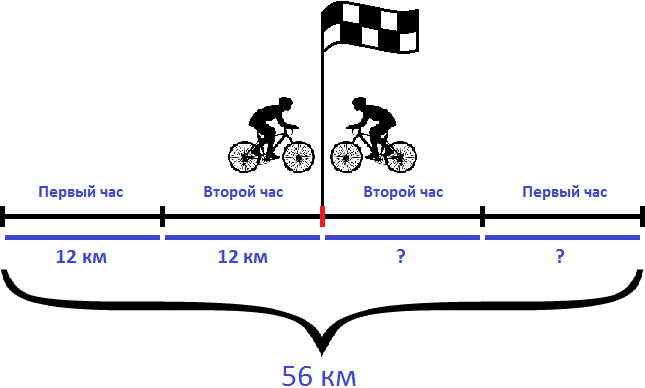 Лист оценки	Основной результат образования: развитие личности учащихся средствами учебной деятельности.  Основной вектор развития: становление и развитие  учебной самостоятельности.  Исходные предпосылки учебной самостоятельности: принятие себя -  «я сам».Образовательные места в классном пространстве.Стол «помощников» (словари, справочная литература, примеры выполнения итоговых проверочных работ, эталоны решения учебных заданий, правила, алгоритмы, формулы, модели фигур, таблицы, схемы и др.).Стол «заданий» (тексты итоговых работ по разделам учебного предмета, учебные задания для самостоятельных работ, разноуровневые задания).Доска достижений – «гора достижений» (лучшие работы учащихся, свидетельства учебных достижений).Место на оценку – «дерево оценок»  (часть доски или панели, к которой можно прикрепить выполненную работу для получения оценки учителя).Место сомнений – «дерево сомнений» (часть доски или панели, к которой может  прикрепить выполненную работу ученик, сомневающийся в ее правильности).Образовательные места в тетрадях.Место на оценку (определенная часть страницы).Место сомнений  (определенная часть страницы или тетради).Место тренировки (часть тетради для тренировочных работ).Черновик – чистовик.Система специальных предметных задач для формирования учебных действий контроля и оценки.Типы заданий: 1. Учащийся выделяет критерии и оценивает свое выполнение задания по этим критериям. (Истинные критерии должны быть скрыты от учащегося).2. Дано задание с решением и выделено несколько критериев. Учащимся необходимо оценить правильность выполнения задания по этим критериям. (Решение такое, что  части критериев оно удовлетворяет, а другой части – нет.)   3. Даны несколько заданий. Ученик должен оценить, какие он может решить, а какие – нет.4. Дано задание (или задания) и приведены ошибочные решения (способы решения должны быть подробно показаны). Ошибочные решения должны быть двух типов:а) ответ правильный, но способ решения неправильный,б) способ правильный, но ответ неправильный.Ученик должен найти ошибки и указать их причины.5. Дано задание и небольшой справочник. При решении учащийся должен использовать справочник. (Задание должно быть таким, чтобы выполнить его без справочника учащийся не мог).6. Дается задание, его решение, содержащее ошибку, и набор карточек. Нужно выбрать ту карточку, которая поможет разобраться с ошибкой. Педагогические приемы формирования действий контроля и оценки у младших школьников.1. «Волшебные линеечки» (оценочные шкалы).2. «Прогностическая оценка» (оценка своих возможностей для решения задачи).3. «Задания-ловушки» (рефлексия освоенного способа).4. «Составление заданий с ловушками»  (определение или видение возможных ошибкоопасных мест).5. «Составление задачи, подобной данной».6. «Классификация задач по способу их решения» (выделение общего способа действия).7. «Обнаружение ошибки».8. «Создание помощника».9. «Обоснованный  отказ от выполнения заданий» (умение обнаружить границу своих знаний).Список литературыВоронцов А.Б. Педагогическая технология контроля и оценки в учебной деятельности.- М.: «РассказовЪ», 2002. – 324с. Горбов С.Ф., Нежнов П.Г., Соколова О.В. Диагностика учебно-предметных компетенций. М.: Authors Club, 2016.Нежнов П.Г. (ред. - сост.). Тесты SAM (Student Achievement Monitoring): основания, устройство, применение. - М.: Авторский клуб, 2016Пичугин С.С. Анализ результатов всероссийских проверочных работ в начальной школе: выводы, рекомендации и подходы к совершенствованию работы учителя // Нижегородское образование. – 2020. – № 1. – С. 101 – 110.Пичугин С.С. Организация дистанционного обучения младших школьников: первый опыт и таргетные пути решения дидактических проблем // Образование и педагогика: перспективы развития : материалы Всероссийской научно-практической конференции. – Чебоксары: ИД «Среда», 2020. – С. 185 – 188.Эльконин Д.Б. Избранные психологические труды. М.: Педагогика, 1989.Умения (критерии)ЗаданияОценкаученика  (+  -)Оценка учителя (+  -)ЗамечанияКомментарии Табличное умножение и деление1(1)Умножать  и делить числа, оканчивающиеся нулем1(2)Складывать числа, оканчивающиеся нулем с однозначными числами (десятичный состав двузначного числа)1(3)Делить сумму на число2Заменять двузначное число суммой двух чисел, одно из которых наибольшее число десятков, которые делятся на 6, 2, 4, 33Умения(критерии)ЗаданияОценкаученика (+ -)Оценка учителя (+ -)ЗамечанияКомментарииДелить сумму на число1,2Делить круглое число на однозначное число1, 2Знать таблицу деления1, 2Делить двузначное число на однозначное, когда разрядные слагаемые делятся на данное число2Делить двузначное число на однозначное, когда разрядные слагаемые не делятся на данное число2Анализ, сравнение, классификация объектов по одному или нескольким основаниям, обобщение2ЦенаКоличествоСтоимость25 рублей4 шт.8 шт.320 рублей40 рублей480 рублейУменияЗаданияОценкаученикаОценка учителяЗамечанияКомментарииСравнивать значения величин1, 2Читать информацию, представленную в таблице3Устные приемы умножения и деления3Анализировать характер движения, представленного в тексте арифметической задачи1, 2УменияЗаданияОценкаученикаОценка учителяЗамечанияКомментарииАнализировать характер движения, представленного в тексте арифметической задачи1, 2, 3, 4Устные приемы умножения и деления1, 2, 3, 4Уметь находить скорость, время, расстояние1, 2, 3, 4ЦенаКоличествоСтоимость35 рублей5 шт.7шт.220 рублей45 рублей380 рублейУменияЗаданияОценкаученикаОценка учителяЗамечанияКомментарииСравнивать значения величин1, 2Читать информацию, представленную в таблице3Устные приемы умножения и деления3Анализировать характер движения, представленного в тексте арифметической задачи1, 2ЦенаКоличествоСтоимость10 рублей5 шт.7 шт.350 рублей30 рублей270 рублейУменияЗаданияОценкаученикаОценка учителяЗамечанияКомментарииСравнивать значения величин1, 2Читать информацию, представленную в таблице3Устные приемы умножения и деления3Анализировать характер движения, представленного в тексте арифметической задачи1, 2УменияЗаданияОценкаученикаОценка учителяЗамечанияКомментарииАнализировать характер движения, представленного в тексте арифметической задачи1, 2, 3, 4Устные приемы умножения и деления1, 2, 3, 4Уметь находить скорость, время, расстояние1, 2, 3, 4Умения(критерии)ЗаданияОценкаученикаОценка учителяЗамечанияКомментарииНаходить величины1,2Читать информацию3Умение составлять задачу по схеме3Анализировать характер движения, представленного в тексте арифметической задачи1,2,3